Sunday of the Passion: Palm SundayMarch 24th, 2024 at 10:00 amThe Holy Eucharist: Rite II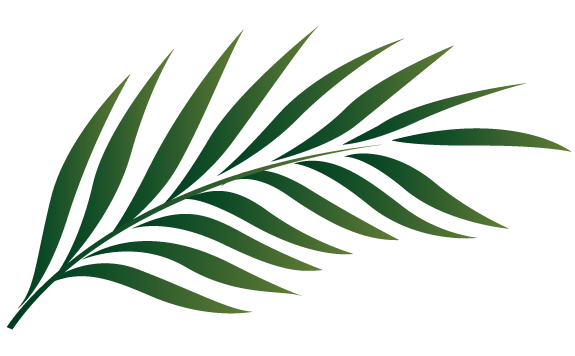 ++++++++++++++++++++++++++++++++++++++++++INFORMATION FOR NEWCOMERS: WELCOME TO CHRIST CHURCH!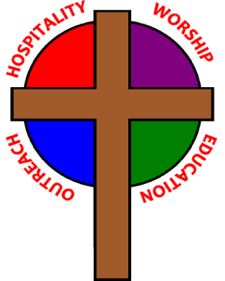 Our motto is true whether you're here for the very first timeor you've been a member for decades –There is a place for you at God's Table!The worship service has two main parts: the Liturgy of the Word, which includes Scripture readings and a sermon, and the Liturgy of the Table, which is also called Holy Eucharist or Communion. You will notice moments in the service when people stand, kneel, bow, and make the sign of the cross. There is no one “right” way to worship, so do what is comfortable for you at any given time in worship. All Baptized Christians are welcome at Christ’s Table for Communion. If you do not wish to receive communion, you may come forward and request a blessing. If you wish to receive communion in your pew, please notify the ushers. And if you need a gluten-free wafer, just let Rev. Michelle know.If you have not been baptized, or if you have questions about Holy Baptism, please talk to The Rev. Dr. Michelle Boomgaard after the service -- the people of Christ Church would love to walk with you to your baptism and beyond!When you enter a Christ Episcopal Church worship service/event, you will be entering an area where photography, video and audio recording may occur. Finally, if you are a visitor, please fill-out a Welcome Card on the back of the pew, so we can add you to our weekly information email the NewsNote.THE LITURGY OF THE PALMSCHOIR INTROIT: "On That Day When He Rode Into Jerusalem" - Mary Kay BealCelebrant: Blessed is the King who comes in the name of the Lord.
People:     Peace in heaven and glory in the highest.Celebrant: Let us prayAssist us mercifully with your help, O Lord God of our salvation, that we may enter with joy upon the contemplation of those mighty acts, whereby you have given us life and immortality; through Jesus Christ our Lord. Amen.Celebrant: The Holy Gospel of our Lord Jesus Christ according to Mark (Mark 11:1-11).People:     Glory to you, Lord Christ.When they were approaching Jerusalem, at Bethphage and Bethany, near the Mount of Olives, Jesus sent two of his disciples and said to them, “Go into the village ahead of you, and immediately as you enter it, you will find tied there a colt that has never been ridden; untie it and bring it. If anyone says to you, ‘Why are you doing this?’ just say this, ‘The Lord needs it and will send it back here immediately.’” They went away and found a colt tied near a door, outside in the street. As they were untying it, some of the bystanders said to them, “What are you doing, untying the colt?” They told them what Jesus had said; and they allowed them to take it. Then they brought the colt to Jesus and threw their cloaks on it; and he sat on it. Many people spread their cloaks on the road, and others spread leafy branches that they had cut in the fields. Then those who went ahead and those who followed were shouting,“Hosanna!
Blessed is the one who comes in the name of the Lord!
Blessed is the coming kingdom of our ancestor David!
Hosanna in the highest heaven!”Then he entered Jerusalem and went into the temple; and when he had looked around at everything, as it was already late, he went out to Bethany with the twelve.Celebrant: The Gospel of the Lord.People:   Praise to you, Lord Christ.THE BLESSING OF THE PALMSCelebrant: The Lord be with you.People:      And also with you. Celebrant: Let us give thanks to the Lord our God. People:      It is right to give him thanks and praise. It is right to praise you, Almighty God, for the acts of love by which you have redeemed us through your Son Jesus Christ our Lord. On this day he entered the holy city of Jerusalem in triumph, and was proclaimed as King of kings by those who spread their garments and branches of palm along his way. Let these branches be for us signs of his victory, and grant that we who bear them in his name may ever hail him as our King, and follow him in the way that leads to eternal life; who lives and reigns in glory with you and the Holy Spirit, now and forever. Amen.Celebrant: Blessed is the one who comes in the name of the Lord.
People:      Hosanna in the highest.The ProcessionCelebrant: Let us go forth in peace;People:     In the name of Christ. AmenPROCESSIONAL HYMN: "All Glory, Laud, and Honor"	                                                                Hymnal 154The Liturgy of the Word Celebrant: Bless the Lord who forgives all our sins.People:      God’s mercy endures forever.COLLECT OF THE DAYCelebrant:    The Lord be with you. People:         And also with you. Celebrant:     Let us pray. Almighty and ever living God, in your tender love for the human race you sent your Son our Savior Jesus Christ to take upon him our nature, and to suffer death upon the cross, giving us the example of his great humility: Mercifully grant that we may walk in the way of his suffering, and also share in his resurrection; through Jesus Christ our Lord, who lives and reigns with you and the Holy Spirit, one God, forever and ever. Amen.Dieu éternel et tout-puissant, dans ta tendresse pour le genre humain, tu as envoyé ton Fils, notre Sauveur Jésus Christ, endosser notre nature et souffrir la mort sur la croix, nous donnant l’exemple de sa grande humilité : dans ta bonté, accorde nous de marcher sur le chemin de ses souffrances et de prendre également part à sa résurrection ; par Jésus Christ, notre Seigneur, qui vit et règne avec toi et le Saint-Esprit, un seul Dieu, pour les siècles des siècles. Amen.THE FIRST LESSON 	                                                                                                           Isaiah 50:4-9aThe Lord God has given me
the tongue of a teacher, that I may know how to sustain
the weary with a word. Morning by morning he wakens--
wakens my ear 
to listen as those who are taught. The Lord God has opened my ear,
and I was not rebellious, 
I did not turn backward. I gave my back to those who struck me,
and my cheeks to those who pulled out the beard; I did not hide my face
from insult and spitting. The Lord God helps me;
therefore I have not been disgraced; therefore I have set my face like flint,
and I know that I shall not be put to shame; 
he who vindicates me is near. Who will contend with me?
Let us stand up together. Who are my adversaries?
Let them confront me. It is the Lord God who helps me;
who will declare me guilty? Reader: The Word of the Lord.People:  Thanks be to God.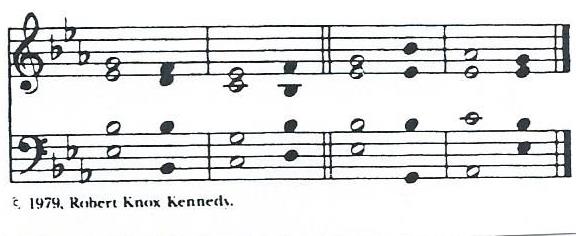 THE RESPONSE                                                                                                              PSALM 31:9-169 Have mercy on me, O Lord, for I am in trouble; *
my eye is consumed with sorrow, and also my throat and my belly.10 For my life is wasted with grief, and my years with sighing; *
my strength fails me because of affliction, and my bones are consumed.11 I have become a reproach to all my enemies and even to my neighbors,
a dismay to those of my acquaintance; *
   when they see me in the street they avoid me.12 I am forgotten like a dead man, out of mind; *
I am as useless as a broken pot.13 For I have heard the whispering of the crowd; fear is all around; *
they put their heads together against me; they plot to take my life.14 But as for me, I have trusted in you, O Lord. *
I have said, "You are my God.15 My times are in your hand; *
rescue me from the hand of my enemies, and from those who persecute me.    16 Make your face to shine upon your servant, *
            and in your loving-kindness save me."THE SECOND LESSON                                                                                                          Philippians 2:5-11Let the same mind be in you that was in Christ Jesus,who, though he was in the form of God,
did not regard equality with God 
as something to be exploited, but emptied himself,
taking the form of a slave, 
being born in human likeness. And being found in human form,
he humbled himself 
and became obedient to the point of death-- 
even death on a cross. Therefore God also highly exalted him
and gave him the name 
that is above every name, so that at the name of Jesus
every knee should bend, 
in heaven and on earth and under the earth, and every tongue should confess
that Jesus Christ is Lord, 
to the glory of God the Father.Reader: The Word of the Lord.People:  Thanks be to God.SEQUENCE HYMN: “To mock your reign, O dearest Lord”                                                            Hymnal 170The Passion According to MarkThe congregation remains seated for the first part of the Passion Gospel, which is read in parts, led by a narrator who begins by saying:  The Passion of our Lord Jesus Christ according to Saint Mark. At the verse that mentions the arrival at Golgotha, please stand as you are able. Also, the congregation will have the opportunity to participate towards the end of the reading with the part bolded marked congregation.NARRATOR:	It was two days before the Passover and the festival of Unleavened Bread. The chief priests and the scribes were looking for a way to arrest Jesus by stealth and kill him; for they said, CHIEF PRIESTS: "Not during the festival, or there may be a riot among the people."NARRATOR:	While he was at Bethany in the house of Simon the leper, as he sat at the table, a woman came with an alabaster jar of very costly ointment of nard, and she broke open the jar and poured the ointment on his head. But some were there who said to one another in anger, DISCIPLES:	"Why was the ointment wasted in this way? For this ointment could have been sold for more than three hundred denarii, and the money given to the poor." NARRATOR:	And they scolded her. But Jesus said, JESUS:	"Let her alone; why do you trouble her? She has performed a good service for me. For you always have the poor with you, and you can show kindness to them whenever you wish; but you will not always have me. She has done what she could; she has anointed my body beforehand for its burial. Truly I tell you, wherever the good news is proclaimed in the whole world, what she has done will be told in remembrance of her."NARRATOR:	Then Judas Iscariot, who was one of the twelve, went to the chief priests in order to betray him to them. When they heard it, they were greatly pleased, and promised to give him money. So he began to look for an opportunity to betray him.	On the first day of Unleavened Bread, when the Passover lamb is sacrificed, his disciples said to him, DISCIPLES:	"Where do you want us to go and make the preparations for you to eat the Passover?" NARRATOR:	So he sent two of his disciples, saying to them, JESUS:	"Go into the city, and a man carrying a jar of water will meet you; follow him, and wherever he enters, say to the owner of the house, `The Teacher asks, Where is my guest room where I may eat the Passover with my disciples?' He will show you a large room upstairs, furnished and ready. Make preparations for us there." NARRATOR:	So the disciples set out and went to the city, and found everything as he had told them; and they prepared the Passover meal.	When it was evening, he came with the twelve. And when they had taken their places and were eating, Jesus said, JESUS:	"Truly I tell you, one of you will betray me, one who is eating with me." NARRATOR:	They began to be distressed and to say to him one after another, DISCIPLES:	"Surely, not I?" NARRATOR:	He said to them, JESUS:	"It is one of the twelve, one who is dipping bread into the bowl with me. For the Son of Man goes as it is written of him, but woe to that one by whom the Son of Man is betrayed! It would have been better for that one not to have been born."NARRATOR:	While they were eating, he took a loaf of bread, and after blessing it he broke it, gave it to them, and said, JESUS:	"Take; this is my body." NARRATOR:	Then he took a cup, and after giving thanks he gave it to them, and all of them drank from it. He said to them, JESUS:	"This is my blood of the covenant, which is poured out for many. Truly I tell you, I will never again drink of the fruit of the vine until that day when I drink it new in the kingdom of God."NARRATOR:	When they had sung the hymn, they went out to the Mount of Olives. And Jesus said to them, JESUS:	"You will all become deserters; for it is written, `I will strike the shepherd, and the sheep will be scattered.' But after I am raised up, I will go before you to Galilee." NARRATOR:	Peter said to him, PETER:	"Even though all become deserters, I will not." NARRATOR:	Jesus said to him, JESUS:	"Truly I tell you, this day, this very night, before the cock crows twice, you will deny me three times." NARRATOR:	But he said vehemently, PETER:	"Even though I must die with you, I will not deny you." NARRATOR:	And all of them said the same.	They went to a place called Gethsemane; and he said to his disciples, JESUS:	"Sit here while I pray." NARRATOR:	He took with him Peter and James and John, and began to be distressed and agitated. And said to them, JESUS:	"I am deeply grieved, even to death; remain here, and keep awake." NARRATOR:	And going a little farther, he threw himself on the ground and prayed that, if it were possible, the hour might pass from him. He said, JESUS:	"Abba, Father, for you all things are possible; remove this cup from me; yet, not what I want, but what you want." NARRATOR:	He came and found them sleeping; and he said to Peter, JESUS:	"Simon, are you asleep? Could you not keep awake one hour? Keep awake and pray that you may not come into the time of trial; the spirit indeed is willing, but the flesh is weak." NARRATOR:	And again he went away and prayed, saying the same words. And once more he came and found them sleeping, for their eyes were very heavy; and they did not know what to say to him. He came a third time and said to them, JESUS:	"Are you still sleeping and taking your rest? Enough! The hour has come; the Son of Man is betrayed into the hands of sinners. Get up, let us be going. See, my betrayer is at hand."NARRATOR:	Immediately, while he was still speaking, Judas, one of the twelve, arrived; and with him there was a crowd with swords and clubs, from the chief priests, the scribes, and the elders. Now the betrayer had given them a sign, saying, JUDAS:	"The one I will kiss is the man; arrest him and lead him away under guard." NARRATOR:	So when he came, he went up to him at once and said, JUDAS:	"Rabbi!" NARRATOR:	and kissed him. Then they laid hands on him and arrested him. But one of those who stood near drew his sword and struck the slave of the high priest, cutting off his ear. Then Jesus said to them, JESUS:	"Have you come out with swords and clubs to arrest me as though I were a bandit? Day after day I was with you in the temple teaching, and you did not arrest me. But let the scriptures be fulfilled." NARRATOR:	All of them deserted him and fled.	A certain young man was following him, wearing nothing but a linen cloth. They caught hold of him, but he left the linen cloth and ran off naked.	They took Jesus to the high priest; and all the chief priests, the elders, and the scribes were assembled. Peter had followed him at a distance, right into the courtyard of the high priest; and he was sitting with the guards, warming himself at the fire. Now the chief priests and the whole council were looking for testimony against Jesus to put him to death; but they found none. For many gave false testimony against him, and their testimony did not agree. Some stood up and gave false testimony against him, saying, ACCUSERS:	"We heard him say, `I will destroy this temple that is made with hands, and in three days I will build another, not made with hands.'" NARRATOR:	But even on this point their testimony did not agree. Then the high priest stood up before them and asked Jesus, HIGH PRIEST:	"Have you no answer? What is it that they testify against you?" NARRATOR:	But he was silent and did not answer. Again the high priest asked him, HIGH PRIEST:	"Are you the Messiah, the Son of the Blessed One?" NARRATOR:	Jesus said, JESUS:	"I am; and `you will see the Son of Man seated at the right hand of the Power,' and `coming with the clouds of heaven.'"NARRATOR:	Then the high priest tore his clothes and said, HIGH PRIEST:	"Why do we still need witnesses? You have heard his blasphemy! What is your decision?" NARRATOR:	All of them condemned him as deserving death. Some began to spit on him, to blindfold him, and to strike him, saying to him, ACCUSERS:	"Prophesy!" NARRATOR:	The guards also took him over and beat him.	While Peter was below in the courtyard, one of the servant-girls of the high priest came by. When she saw Peter warming himself, she stared at him and said, SERVANT GIRL: "You also were with Jesus, the man from Nazareth." NARRATOR:	But he denied it, saying, PETER:	"I do not know or understand what you are talking about." NARRATOR:	And he went out into the forecourt. Then the cock crowed. And the servant-girl, on seeing him, began again to say to the bystanders, SERVANT GIRL: "This man is one of them." NARRATOR:	But again he denied it. Then after a little while the bystanders again said to Peter, BYSTANDERS: "Certainly you are one of them; for you are a Galilean." NARRATOR:	But he began to curse, and he swore an oath, PETER:	"I do not know this man you are talking about." NARRATOR:	At that moment the cock crowed for the second time. Then Peter remembered that Jesus had said to him, JESUS:	"Before the cock crows twice, you will deny me three times." NARRATOR:	And he broke down and wept.NARRATOR:	As soon as it was morning, the chief priests held a consultation with the elders and scribes and the whole council. They bound Jesus, led him away, and handed him over to Pilate. Pilate asked him, PILATE:	"Are you the King of the Jews?" NARRATOR:	He answered him, JESUS:	"You say so." NARRATOR:	Then the chief priests accused him of many things. Pilate asked him again, PILATE:	"Have you no answer? See how many charges they bring against you." NARRATOR:	But Jesus made no further reply, so that Pilate was amazed.	Now at the festival he used to release a prisoner for them, anyone for whom they asked. Now a man called Barabbas was in prison with the rebels who had committed murder during the insurrection. So the crowd came and began to ask Pilate to do for them according to his custom. Then he answered them, PILATE:	"Do you want me to release for you the King of the Jews?" NARRATOR:	For he realized that it was out of jealousy that the chief priests had handed him over. But the chief priests stirred up the crowd to have him release Barabbas for them instead. Pilate spoke to them again, PILATE:	"Then what do you wish me to do with the man you call the King of the Jews?" NARRATOR:	They shouted back, CROWD: 	"Crucify him!" NARRATOR:	Pilate asked them, PILATE:	"Why, what evil has he done?" NARRATOR:	But they shouted all the more, CROWD: 	"Crucify him!" NARRATOR:	So Pilate, wishing to satisfy the crowd, released Barabbas for them; and after flogging Jesus, he handed him over to be crucified.	Then the soldiers led him into the courtyard of the palace (that is, the governor's headquarters); and they called together the whole cohort. And they clothed him in a purple cloak; and after twisting some thorns into a crown, they put it on him. And they began saluting him, SOLDIERS:	"Hail, King of the Jews!"         (At the mention of Golgotha, the congregation should stand and remain standing for the remainder of the reading.)NARRATOR:	They struck his head with a reed, spat upon him, and knelt down in homage to him. After mocking him, they stripped him of the purple cloak and put his own clothes on him. Then they led him.  	They compelled a passer-by, who was coming in from the country, to carry his cross; it was Simon of Cyrene, the father of Alexander and Rufus. Then they brought Jesus to the place called Golgotha (which means the place of a skull). And they offered him wine mixed with myrrh; but he did not take it. And they crucified him, and divided his clothes among them, casting lots to decide what each should take.It was nine o'clock in the morning when they crucified him. The inscription of the charge against him read, "The King of the Jews." And with him they crucified two bandits, one on his right and one on his left. Those who passed by derided him, shaking their heads and saying, BYSTANDERS: "Aha! You who would destroy the temple and build it in three days, save yourself, and come down from the cross!" NARRATOR:	In the same way the chief priests, along with the scribes, were also mocking him among themselves and saying, CHIEF PRIESTS: "He saved others; he cannot save himself. Let the Messiah, the King of Israel, come down              from the cross now, so that we may see and believe." NARRATOR:	Those who were crucified with him also taunted him.	When it was noon, darkness came over the whole land until three in the afternoon. At three o'clock Jesus cried out with a loud voice, JESUS:	"Eloi, Eloi, lema sabachthani?" NARRATOR:	which means, JESUS:	"My God, my God, why have you forsaken me?" NARRATOR:	When some of the bystanders heard it, they said, BYSTANDERS:	"Listen, he is calling for Elijah." NARRATOR:	And someone ran, filled a sponge with sour wine, put it on a stick, and gave it to him to drink, saying, BYSTANDERS: "Wait, let us see whether Elijah will come to take him down." NARRATOR:	Then Jesus gave a loud cry and breathed his last. And the curtain of the temple was torn in two, from top to bottom. Now when the centurion, who stood facing him, saw that in this way he breathed his last, he said, CENTURION:	"Truly this man was God's Son!"NARRATOR:	There were also women looking on from a distance; among them were Mary Magdalene, and Mary the mother of James the younger and of Joses, and Salome. These used to follow him and provided for him when he was in Galilee; and there were many other women who had come up with him to Jerusalem.	When evening had come, and since it was the day of Preparation, that is, the day before the sabbath, Joseph of Arimathea, a respected member of the council, who was also himself waiting expectantly for the kingdom of God, went boldly to Pilate and asked for the body of Jesus. Then Pilate wondered if he were already dead; and summoning the centurion, he asked him whether he had been dead for some time. When he learned from the centurion that he was dead, he granted the body to Joseph. Then Joseph bought a linen cloth, and taking down the body, wrapped it in the linen cloth, and laid it in a tomb that had been hewn out of the rock. He then rolled a stone against the door of the tomb. Mary Magdalene and Mary the mother of Joses saw where the body was laid.Sermon                                                               The Rev. Dr. Michelle BoomgaardTHE PRAYERS OF THE PEOPLEWith all our heart and with all our mind, let us pray to the Lord.  Congregational responses are in bold.SilenceI ask your prayers for God's people throughout the world; for our Bishops and for all clergy especially Justin, Archbishop of Canterbury; Michael, our Presiding Bishop; Kristin, our Bishop, and Michelle, our rector. In the Northwest Region cycle of prayer, we pray for Trinity, Troy; St. Paul’s, Oakwood; Christ Church, Xenia, and Epiphany, Urbana, for this gathering, for all ministers and people.
Pray for the Church.I ask your prayers for peace; for goodwill among nations; and for the well-being of all people. In our service and our various ministries, especially Children’s Rescue/The Ark, Christ Church Food Pantry, Habitat for Humanity, Safe Harbor House/Her Story, and Rock of Hope.
Pray for justice and peace.I ask your prayers for the poor, the hungry, the oppressed, those in prison, and the sick, especially Mary Allardyce, Marj Vasileff, Pat, Marilyn Howat, Jeanie Everingham, Bonnie Bingman, Jody Gatten, Sharon B, Anita Beardsell, Bill Everingham, Don Rode, Diana DeVoe, Sandi Eyman, Margaret Mattox, Joy Bartenstein, Dodi Holmes, Martha Chaney, Charlene Schreiber, Alice Kelly, Barb Kelly, and Traudie Milleck; and any others we may now name, silently or aloud. Pray for those in any need or trouble.I ask your prayers for all who seek God, or a deeper knowledge of him.
Pray that they may find and be found by him.I ask your prayers for the departed.
Pray for those who have died.Praise God for those in every generation in whom Christ has been honored, and to those celebrating birthdays, especially Traudie Milleck and Lori Swafford, and those celebrating anniversaries this week.
Pray that we may have grace to glorify Christ in our own day.The celebrant adds a concluding collect.THE CONFESSION AND ABSOLUTIONCelebrant:  Let us confess our sins against God and our neighbor.All:	      Most merciful God, we confess that we have sinned against you in thought, word, and deed, by what we have done, and by what we have left undone. We have not loved you with our whole heart; we have not loved our neighbors as ourselves. We are truly sorry and we humbly repent. For the sake of your Son Jesus Christ, have mercy on us and forgive us; that we may delight in your will, and walk in your ways, to the glory of your Name. Amen.Celebrant: Almighty God have mercy on you, forgive you all your sins through our Lord Jesus Christ, strengthen you in all goodness, and by the power of the Holy Spirit keep you in eternal life. Amen. PEACEANNOUNCEMENTSOFFERTORY: "See How He Dies!" - LauPRESENTATION OF THE GIFTS                                                                                             Hymnal 380, v. 3Praise God from whom all blessings flow;praise him, all creatures here below;praise him above, ye heavenly host:                                                            praise Father, Son and Holy Ghost                                 THE HOLY COMMUNIONTHE GREAT THANKSGIVING: EUCHARISTIC PRAYER A                                      The Lord be with you.People		And also with you.                  Celebrant 	Lift up your hearts.People 	We lift them to the Lord.Celebrant 	Let us give thanks to the Lord our God.People 	It is right to give him thanks and praise.It is right, and a good and joyful thing, always and everywhere to give thanks to you, Father Almighty, Creator of heaven and earth, through Jesus Christ our Lord. For our sins he was lifted high upon the cross, that he might draw the whole world to himself; and, by his suffering and death, he became the source of eternal salvation for all who put their trust in him. Therefore we praise you, joining our voices with Angels and Archangels and with all the company of heaven, who forever sing this hymn to proclaim the glory of your Name:Holy, holy, holy, Lord,                                                                                                                       Hymnal S124                     God of power and might.             Heaven and earth are full of your glory.Hosanna in the highest.Blessed is he who comes in the name of the Lord.Hosanna in the highest.  Holy and gracious Father: In your infinite love you made us for yourself; and, when we had fallen into sin and become subject to evil and death, you, in your mercy, sent Jesus Christ, your only and eternal Son, to share our human nature, to live and die as one of us, to reconcile us to you, the God and Father of all. He stretched out his arms upon the cross, and offered himself in obedience to your will, a perfect sacrifice for the whole world.On the night he was handed over to suffering and death, our Lord Jesus Christ took bread; and when he had given thanks to you, he broke it, and gave it to his disciples, and said, “Take, eat: This is my Body, which is given for you. Do this for the remembrance of me.”After supper he took the cup of wine; and when he had given thanks, he gave it to them, and said, “Drink this, all of you: This is my Blood of the new Covenant, which is shed for you and for many for the forgiveness of sins. Whenever you drink it, do this for the remembrance of me.”Therefore we proclaim the mystery of faith:Christ has died.  Christ is risen. Christ will come again.We celebrate the memorial of our redemption, O Father, in this sacrifice of praise and thanksgiving. Recalling his death, resurrection, and ascension, we offer you these gifts. Sanctify them by your Holy Spirit to be for your people the Body and Blood of your Son, the holy food and drink of new and unending life in him. Sanctify us also that we may faithfully receive this holy Sacrament, and serve you in unity, constancy, and peace; and at the last day bring us with all your saints into the joy of your eternal kingdom.All this we ask through your Son Jesus Christ. By him, and with him, and in him, in the unity of the Holy Spirit all honor and glory is yours, Almighty Father, now and forever. Amen.And now, as our Savior Christ has taught us, we are bold to say,Our Father, who art in heaven,                       Notre Père, qui es aux cieux,hallowed be thy name,                                      Que ton nom soit sanctifé;thy kingdom come, thy will be done,               Que ton règne vienne ; que ta volonté soit faiteon earth as it is in heaven.                                Sur la terre comme au ciel.Give us this day our daily bread.                     Donne-nous aujourd’hui notre pain de ce jour.                          And forgive us our trespasses,                         Pardonne-nous nos offenses,as we forgive those who trespass against us.  Comme nous pardonnons aussi À ceux qui nous ont offensés.And lead us not into temptation,                      Et nous laisse pas entrer en tentation,but deliver us from evil.                                    Mais délivre-nous du mal.For thine is the kingdom,                                  Car c’est à toi qu’appartiennent le règne,and the power, and the glory,                           La puissance et la gloire, forever and ever. Amen.                                   Pour les siècles des siècles. Amen.THE BREAKING OF THE BREAD (The breaking of the bread is done in silence on Palm Sunday.)          THE INVITATION TO COMMUNION COMMUNION HYMN: “Ah, Holy Jesus, how hast thou offended ”                                                Hymnal 158PRAYER AFTER COMMUNIONEternal God, heavenly Father, you have graciously accepted us as living members of your Son our Savior Jesus Christ, and you have fed us with spiritual food  in the Sacrament of his Body and Blood. Send us now into the world in peace, and grant us strength and courage to love and serve you with gladness and singleness of heart; through Christ our Lord. Amen.THE BLESSINGBow down before the Lord. Grant, Almighty God, that your people may recognize their weakness and put their whole trust in your strength, so that they may rejoice forever in the protection of your loving providence; through Christ our Lord. Amen. CLOSING HYMN: “When I survey the wondrous cross”                                                                  Hymnal 474THE DISMISSAL     Celebrant: Go in peace to love and serve the Lord.                                    People:      Thanks be to God.                                                                       POSTLUDE: An excerpt from Bach’s Italian Concerto 1st movementAnnouncements from Christ ChurchPlease join us for Holy week and Easter Sunday!Maundy Thursday: March 28th at 7 PM We remember Jesus’s mandate to break the bread and drink the cup together as we remember his life, death, and resurrection.Good Friday: March 29th at 7 PM On this most somber occasion, we recall the day of our Lord's execution. The Good Friday liturgy includes the full Passion Gospel, the Solemn Collects, and the Veneration of the Cross. The Feast of the Resurrection: March 31st
Join us for 10 am Festive Rite II service with choir and brass. On this holiest day of the Christian year, we rejoice at Christ's victory over the powers of death. There is not a 8:00 service on this Sunday.Pastoral emergenciesIf you need to reach Rev. Michelle for a pastoral emergency, the number is (937) 505-0141. For non-emergencies, you can call the office at (937) 323-8651 or email Rev. Michelle at mboomgaard@christspringfield.org. March Adult Forum~Today!Join us to explore the season of Lent through poetry. Each week, a parishioner will lead a discussion to unpack a poem’s theme. March 24 - Marjory Wentworth Lenten Book Study~Last One!Join Christ Church, located at 409 East High Street, Springfield, Ohio 45505, during Lent on Tuesday evenings from 6:00 to 7:30 pm for a discussion of the Way of Love. Living the Way of Love is a 40-day devotional with each day’s reading including a reference to a passage of Scripture and a short reflection on one of the seven steps in Bishop Michael Curry’s “Way of Love” path to a Jesus-centered life.African Bible StudyAs we approach the Lenten Season, Pat Cary and Keith Doubt would like to invite people at Christ Church to join us for African Bible Study.  We meet online at 1 PM on Wednesdays.  If  interested, send Keith an email at keithdoubt@123mail.org and he will tell you how to join.A big THANK YOU! to all the pantry volunteers! At the March Food Pantry, we served over 140 households! Clients were offered chicken quarters and drumsticks, ground beef, fish sticks, salmon, tuna, cheese, cereal, eggs, chips, canned goods, fresh produce, and the extras of toilet paper, pet food, soap, toiletries, and cleaning supplies. The clients are always grateful, and volunteers have a good time! To volunteer, please contact Brian Shelburne at bshelburne@wittenberg.edu, Kelly Zeller at zellerk0611@gmail.com, or Anne Randolph at annejrand@aol.com.Empty BowlsThe annual Wittenberg University Empty Bowls is Thursday, April 4th from 4:30–7 pm (Central Dining Room, Student Center of the Wittenberg Campus). Bowls are $20, which includes a humble meal of soup and bread. The goal is to raise $50,000 this year. All proceeds go to Second Harvest Food Bank. For more information, contact Scott Dooley (937-327-6327 or sdooley@wittenberg.edu)Hope Rising Convocation with Bishop White for the Northwest RegionApril 28th, at 4 pm St. George's, Dayton      All congregations in our region are encouraged to participate in a special service and reception to welcome our new bishop, The Rt. Rev. Kristin Uffelman White! We will begin with Choral Evensong followed by a special reception to hear from Bishop White, have conversation with her,  and learn more about the congregations in our area. Although it is not essential for you to RSVP, it will be helpful. Please go to https://forms.gle/zHD7Bezhjc8ddgyKA to RSVP.  This will be held at St. George's, 5520 Far Hills Avenue, Dayton, OH 45429. Combined Choir-Contact Dr. Crean today!Dr. David Crean, St. George's Director of Music, is assembling a combined choir for the Choral Evensong. For the Choral Evensong as part of the Hope Rising Convocation , we will have a choir made up of musicians from across our region. The rehearsal will begin at 3 p.m. If you plan to participate, please contact Dr. David Crean atmusic@stgeorgeohio.org by March 24th. Thank you! Christ Church has an option for online giving through the church’s website.    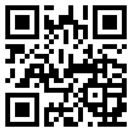 Go to christspringfield.org or use the QR code Go to the tab in the upper right-hand corner marked “Online Giving”Click on the online giving link in blueFill in the amount you would like to giveNext, use the drop box Pledged Giving for a Pledge or Miscellaneous Giving for other givingIf you choose Miscellaneous Giving, there is another memo drop box for the type of giving-choose oneFill out the rest of the formPress ContinueOn the next page, press continueThen enter your billing informationThank you!- If you have questions or concerns, please contact Kelly Zeller at zellerk0611@gmail.com.Ministers for March 24th, 2024Altar Guild: Sally SchwartzChalice Bearer: Linda MortensenLector: Fred BartensteinUshers: Dan McGregor and Steve SharpVideographer: Scott YeazellGuest Musician: Kenta ThompsonReaders    Narrator: Anne StrothmanJesus: Judy JohnsonJudas, Centurion, and Chief Priest: Fred BartensteinPilate, High Priest, Disciples, and Accusers: Linda MortensenPeter, Soldiers, Bystanders, and Servant Girl: Kay KoeningerGeneral InformationRector: The Rev. Dr. Michelle BoomgaardSenior Warden: Scott YeazellJunior Warden: Steve Sharp Treasurer: Ken BladhClerk of Vestry: Kelly ZellerVestry at Large: Joy Meyers, Marjory Wentworth, Anne Strothman, Bill Hicks, Lori Swafford, and Rick EveringhamParish Administrator & Program Coordinator: Kelly ZellerDirector of Music: Dr. Christopher DurrenbergerFacility Manager: Paul McAfeeBookkeeper: Tina Knox 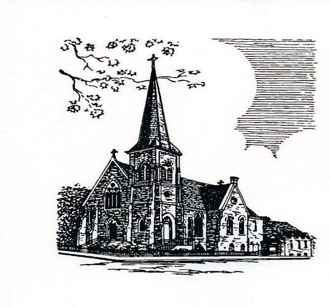    Christ Episcopal Church409 East High StreetSpringfield, Ohio 45505937-323-8651www.christspringfield.org